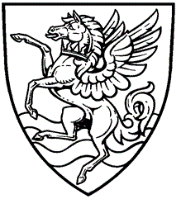 Robinson College Essay Prize 2021Please complete both sections of this cover sheet and submit alongside your essay via the online form. To be completed by a school/college representative:                                                                                                            (Head Teacher, Head of Sixth Form, Head of Year, or Head of Department)Name: …………………………………………………….Position in School: …………………………………..Signed: ………………………………………………….Date: …………………………………………………….                       Essay QuestionEssay Question NumberEssay Word CountSurnameForename(s)Email AddressHome AddressSchool/College NameSchool/College Post CodeSchool/College TelephoneA Level (or equivalent) SubjectsWhat subject are you interested in studying at University?I certify that this is my own work, that it is not part of any coursework submitted as part of an examination, that it is within the word limit specified (including footnotes), and that I have appropriately acknowledged material taken from other sources.                                                                                                                                                                                        Signed: ......................................................... Date: ..........................................I certify that this is my own work, that it is not part of any coursework submitted as part of an examination, that it is within the word limit specified (including footnotes), and that I have appropriately acknowledged material taken from other sources.                                                                                                                                                                                        Signed: ......................................................... Date: ..........................................